График оформления электронных пропусков (ЭП)первокурсникам в период с 30 августа по 30 сентября 2021годаПри утере, поломке или неисправности ЭП, обращаться по адресу:Б. Трёхсвятительский пер, д.3, комн. 114.Студенты, закончившие бакалавриат и поступившие на 1 курс магистратуры, могут продлить имеющиеся ЭП,  по телефону: 8(495) 772-95-90* 28241(телефон действителен только в сентябре!!!)Для оформления электронного пропуска, при себе необходимо иметь:Студентам - студенческий билет, а при отсутствии (утере), справку из учебного офиса;Аспирантам - удостоверение АспирантаТелефон для справок: 8(495) 772-95-90* 11032Всем студентам в обязательном порядке быть в средствах индивидуальной защиты!!!С 01 октября 2021г., оформление электронных пропусков будет производиться только по адресу:Б. Трёхсвятительский пер., д.3 комн.114.Обновление информации: « 23 »  августа 2021 года.Обращаем внимание первокурсников, что с 01 октября 2021г. доступ на территорию НИУ ВШЭ осуществляется строго по электронным пропускам. По окончании обучения в бакалавриате, магистратуре, аспирантуре, электронный пропуск  действует еще 1 год, во все корпуса, за исключением общежития. ( При продолжении обучения, ЭП необходимо продлить в течении года.) Выпускники могут через год после окончания обучения,  оформить Карту выпускника  https://alumni.hse.ru/propusk_hseВся актуальная информация по оформлению электронных пропусков: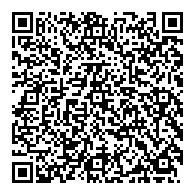 ФакультетыБ. Трёхсвятительский пер. д 3 каб.114ПН-ПТ с 10 до 19.00Перерыв с 13 до 14Работает 1 операторПокровский бульвар, д.11, каб. Z-117, Z-101 Центр культурПН-ПТ с 10 до 19.00Перерыв с 13 до 14Работают 3 оператораУл. Мясницкая д.11каб. 116ПН-ПТ с 10 до 19.00Перерыв с 13 до 14Работает 1 операторМатематика08.09; 13.09; 30.0924.09Физика06.09; 28.0924.0917.09Химия03.09; 27.0917.09Высшая школа бизнеса30-31.08; 09-10.09; 22.09; 30.0917.09МИЭМ07-16.09; 29.0927.09Коммуникации медиа дизайна13-20.09; 27.09; 30.0921.09Компьютерные науки06-07.09; 22.09; 30.09Экономика30-31.08; 08.09; 28.09Право30-31.08; 01-02.09; 16.09; 29.0927.09Факультет гуманитарных наук (ФГН)17-29.0923.09Социальных наук29.0908-15.09; 20.09; 27-28.09География03.09; 21.09Биология29.0931.08; 01.09; 16.09МЭиМП29.0902-07.09; 22-24.09Высшая школа урбанистики23.0930-31.08; 01.09; 16.09МИЭФ01-03.09; 21.09; Студенты магистратуры, не указанных факультетов и программ, могут оформить ЭП в любой день, по любому адресу.Студенты магистратуры, не указанных факультетов и программ, могут оформить ЭП в любой день, по любому адресу.Студенты магистратуры, не указанных факультетов и программ, могут оформить ЭП в любой день, по любому адресу.Студенты магистратуры, не указанных факультетов и программ, могут оформить ЭП в любой день, по любому адресу.